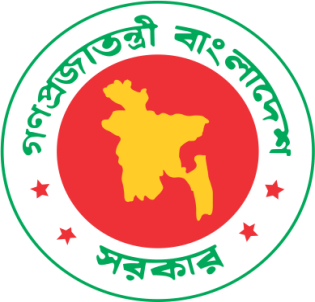 গণপ্রজাতন্ত্রীবাংলাদেশসরকারউপজেলা সমাজসেবা অফিসার, সাভার, ঢাকা এবংউপপরিচালক, জেলা সমাজসেবা কার্যালয়, ঢাকা- এর মধ্যে স্বাক্ষরিতবার্ষিককর্মসম্পাদনচুক্তি01 জুলাই,২০২০–30 জুন, ২০২১সূচিপত্রউপক্রমণিকা									4সমাজসেবা অধিদফতরের বার্ষিক কর্মসম্পদনের সার্বিক চিত্র				5সেকশন১	: 	সমাজসেবা অধিদফতরের রূপকল্প (Vision),অভিলক্ষ্য (Mission),কৌশলগত উদ্দেশ্যসমূহএবংপ্রধান কার্যাবলি	6সেকশন২	: 	সমাজসেবা অধিদফতরের বিভিন্ন কার্যক্রমের চূড়ান্তফলাফল/প্রভাব (Outcome/Impact) 				7সেকশন৩	: 	কৌশলগতউদ্দেশ্যভিত্তিক কার্যক্রম, কর্মসম্পাদন সূচক এবংলক্ষ্যমাত্রাসমূহ 				8সংযোজনী ১	: 	শব্দসংক্ষেপ (Acronyms)				          23সংযোজনী ২	: 	কর্মসম্পাদনসূচকের পরিমাপপদ্ধতি					24সংযোজনী৩	: 	কর্মসম্পাদনলক্ষ্যমাত্রাঅর্জনেরক্ষেত্রেমাঠ পর্যায়ের 		অন্যান্য কার্যালয়ের নিকট সুনির্দিষ্ট চাহিদা				34উপক্রমণিকা (Preamble)সমাজসেবা অধিদফতর এর প্রাতিষ্ঠানিক দক্ষতা বৃদ্ধি, স্বচ্ছতা ও জবাবদিহিতা জোরদারকরণ, সুশাসন সংহতকরণ এবং সম্পদের যথাযথ ব্যবহার নিশ্চিতকরণের মাধ্যমে রূপকল্প ২০২১ ও ২০৪১ এর যথাযথ বাস্তবায়নের লক্ষ্যে-উপজেলা সমাজসেবা অফিসার, সাভার, ঢাকা এবংউপপরিচালক, জেলাসমাজসেবা কার্যালয়, ঢাকাএর মধ্যে ২০২০ সালের জুলাই মাসের 20 তারিখে এই বার্ষিক কর্মসম্পাদন চুক্তি স্বাক্ষরিত হলো।এই চুক্তিতে স্বাক্ষরকারী উভয় পক্ষ নিম্নলিখিত বিষয়ে সম্মত হলেন:উপজেলা সমাজসেবা কার্যালয়, সভার, ঢাকা’র কর্মসম্পাদনের সার্বিক চিত্র 
(Overview of the Performance of the Department of Social Services)উপজেলা সমাজসেবা কার্যালয়, সাভার, ঢাকার সাম্প্রতিক অর্জন, চ্যালেঞ্জ এবং ভবিষ্যৎপরিকল্পনাসাম্প্রতিক বছরসমূহের (৩ বছর) প্রধান অর্জনসমূহসমাজসেবা অধিদফতর গণপ্রজাতন্ত্রী বাংলাদেশ সরকারের অন্যতম জাতিগঠনমূলক দপ্তর হিসাবে দেশের দুস্থ, দরিদ্র, অবহেলিত, অনগ্রসর, সুযোগ-সুবিধাবঞ্চিত, সমস্যাগ্রস্ত পশ্চাৎপদ ও প্রতিবন্ধী জনগোষ্ঠীকে সেবা প্রদান করছে। লক্ষ্যভুক্ত এ সকল জনগোষ্ঠীকে মানব সম্পদে পরিণত করে উপজেলা সমাজসেবা কার্যালয়, সাভার, ঢাকা তথা সমাজসেবা অধিদফতর দারিদ্র্যবিমোচন এবং সামাজিক নিরাপত্তা প্রদানের মাধ্যমে দেশের সার্বিক উন্নয়নে গুরুত্বপূর্ণ ভূমিকা পালন করছে। গত তিন বছরে ১৯০৫২ জন বয়স্কভাতাভোগী, ৩১৭৬ জন বিধবা, স্বামী নিগৃহীতা মহিলা ভাতাভোগী এবং ৪০৭২ জন অসচ্ছল প্রতিবন্ধী ভাতাভোগী, ২৬৭ জন প্রতিবন্ধী শিক্ষার্থীর উপবৃত্তিসহ সর্বমোট ২৬৫৬৭ জন ভাতাভোগী’র নামে ব্যাংক হিসাব খোলা হয়েছে। ভাতাভোগীকে G2P (Government to Person) ইলেকট্রনিক পদ্ধতিতে ও ভাতাভোগীর ব্যাংক হিসেবে সরাসরি ভাতার অর্থ পরিশোধ করার কার্যক্রম চলমান। ৬২০১ জন প্রতিবন্ধী ব্যক্তির প্রতিবন্ধিতা সনাক্তকরণ, তার মাত্রা নিরূপন ও পরিচয়পত্র প্রদানকরা হয়েছে। ২৬৫৭৬ জন ভাতাগ্রহীতাকে ই-মেপেন্টে ভাতা প্রদানের কাজ চলমান রয়েছে।সমস্যা এবং চ্যালেঞ্জসমূহউপজেলা সমাজসেবা কার্যালয়, সাভার, ঢাকা তথা সমাজসেবা অধিদফতরের কার্যক্রম বাস্তবায়নের ক্ষেত্রে প্রধান চ্যালেঞ্জ হচ্ছে, সুবিধাভোগীদের একটি কেন্দ্রীয় ডিজিটাল তথ্যভাণ্ডারের আওতায় আনয়ণ এবং ই-সার্ভিসের (ই-পেমেন্ট) মাধ্যমে স্বল্প ব্যয়ে, স্বল্প সময়ের মধ্যে দক্ষতা ও স্বচ্ছতার সঙ্গে সুবিধাভোগীদের দোরগোড়ায় কাঙ্ক্ষিত মানের সেবা পৌঁছে দেয়া। সুবিধাভোগী বাছাইয়ের ক্ষেত্রে একটি স্বচ্ছ ব্যবস্থাপনার মাধ্যমে Targeting Error (নির্বাচনগত ভুল) হ্রাস করাও একটি বড় চ্যালেঞ্জ। নিবন্ধন প্রাপ্ত প্রায় ৪২০ টি স্বেচ্ছাসেবী সমাজকল্যাণ সংস্থা’র কার্যক্রমের যথাযথ পরিবীক্ষণ ও ব্যবস্থাপনাও একটি বড় চ্যালেঞ্জ।ভবিষ্যৎ পরিকল্পনাসেবাদানে শুদ্ধাচার অনুশীলন নিশ্চিতকরণ, ইনোভেশনকে উৎসাহিত করা, সেবাগ্রহিতার পরিতৃপ্তির জন্য কার্যকর পরিষেবা প্রদান  এবং সেবা প্রদান পদ্ধতিকে ২০২১ সালের মধ্যে ডিজিটালাইজ করা হবে। ২০২১ সালের মধ্যে উপজেলাসমাজসেবা কার্যালয়, সাভার, ঢাকা’র সকল সেবাগ্রহীতার একটি সমন্বিত ডিজিটাল তথ্য ভান্ডার তৈরি সম্পন্ন করা হবে। ২০২১ সালের মধ্যে সামাজিক নিরাপত্তা কার্যক্রমের প্রভাব মূল্যায়নের মাধ্যমে জাতীয় সামাজিক নিরাপত্তা কৌশল বাস্তবায়নের লক্ষ্যে বিকাশমান কর্মপরিকল্পনা প্রণয়ন করা হবে।২০২০-২১ অর্থবছরের সম্ভাব্য প্রধান অর্জনসমূহ২১.২২ হাজার ব্যক্তিকে বয়স্কভাতা, ৩.৮৪  হাজার জনকে বিধবা ওস্বামী নিগৃহীতা ভাতা এবং 4.৭২ হাজার ব্যক্তিকে অসচ্ছল প্রতিবন্ধী ভাতা ও 32০ জন প্রতিবন্ধী শিশুকে উপবৃত্তি প্রদান;১.৭২৫ হাজার দরিদ্র ব্যক্তিকে উদ্বুদ্ধকরণ ও বৃত্তিমূলক প্রশিক্ষণ প্রদান করা হবে ও বিনিয়োগ ও পুনঃবিনিয়োগের মাধ্যমে ৩.৪৫ কোটিটাকা সুদমুক্ত ক্ষুদ্রঋণ প্রদান করা হবে। যাতে নিম্নআয়ের জনগোষ্ঠী ও প্রতিবন্ধী ব্যক্তির আত্মকর্মসংস্থান, নিজস্ব পুঁজি সৃষ্টি, দারিদ্র্য হ্রাস এবং ক্ষমতায়ন হবে;সমাজের বিশেষ শ্রেণি বিশেষতঃ হিজড়া, বেদে ও অনগ্রসর জনগোষ্ঠীর জীবনমান উন্নয়নের লক্ষ্যে ৭৫ ব্যক্তিকে প্রশিক্ষণ, ৮৫০ জন ব্যক্তিকে বিশেষ ভাতা ও ৪৪০ জন শিশুকে শিক্ষা বৃত্তি চালুর মাধ্যমে ব্যক্তির জীবনমান উন্নয়ন করা হবে;প্রতিবন্ধিতা শনাক্তকরণ জরিপের কেন্দ্রীয় তথ্য ভান্ডারে সংরক্ষিত ৬২০১ জন প্রতিবন্ধী ব্যক্তির তথ্য বিশ্লেষণ করে তাদের উন্নয়নের মূল স্রোতধারায় আনার ব্যবস্থা গ্রহণ করা হবে; বাংলাদেশের প্রান্তিক জনগোষ্ঠীর জীবন-মান উন্নয়ন প্রকল্পের মাধ্যমে ৭৫ জন কামার, কুমার, নাপিত, মুচি, বাঁশ-বেত ও কাশা-পিতল প্রস্তুতকারকের দক্ষতা উন্নয়ন করে উদ্যোক্তা ও চাকুরীর উপযুক্ত হিসেবে রূপান্তর করা হবে।SDGsএর লক্ষ্যমাত্রা ৫.৪.১ এর আলোকে অবৈতনিক গৃহাস্থালী কাজের মর্যাদা উন্নীতকরণে সচেতনতা বৃদ্ধি করা হবে।সেকশন ১সমাজসেবা অধিদফতরের রূপকল্প (Vision), অভিলক্ষ্য (Mission), কৌশলগত উদ্দেশ্যসমূহ এবং কার্যাবলি১.১ 	রূপকল্প (Vision):সমন্বিত ও টেকসই উন্নয়ন। ১.২ 	অভিলক্ষ্য (Mission)উপযুক্তও আয়ত্বাধীন সম্পদের সর্বোত্তম ব্যবহারকরেঅংশীদারগণের সঙ্গেঅংশীদারিত্বেরভিত্তিতেসুসংহতও বিকাশমান সামাজিকসেবা প্রদানের মাধ্যমেঢাকা বিভাগেরজনগণেরজীবনমানের সমন্বিত সামাজিক উন্নয়ন সাধন।১.৩ 	কৌশলগত উদ্দেশ্যসমূহ (Strategic Objectives)১.৩.১ 	সমাজসেবা অধিদফতরের কৌশলগত উদ্দেশ্যসমূহ১. 	সমস্যাগ্রস্ত জনগোষ্ঠীর সামাজিক সুরক্ষা;২. 	প্রতিবন্ধী ব্যক্তিদের সমন্বিত ও সম উন্নয়ন নিশ্চিতকরণ;৩. 	সামাজিক ন্যায় বিচার ও পুনঃএকীকরণ (Reintegration);৪. 	আর্থসামাজিক উন্নয়নে সামাজিক সাম্যতার(Equity)বিধান;৫. 	প্রাতিষ্ঠানিক সক্ষমতা বৃদ্ধি।১.৩.২ 	অবশ্যিক কৌশলগত উদ্দেশ্যসমূহ১.দাপ্তরিক কর্মকান্ডে স্বচ্ছতা বৃদ্ধি ও জবাবদিহি নিশ্চিতকরণ;২. কর্মসম্পাদনে গতিশীলতা আনয়ন ও সেবার মান বৃদ্ধি;৩.আর্থিক ও সম্পদ ব্যবস্থাপনার উন্নয়ন।১.৪ 	প্রধান কার্যাবলি (Functions)১. 	সমাজকল্যাণ সংক্রান্ত নীতি প্রণয়ন ও বাস্তবায়ন;২. 	সমাজের অনগ্রসর জনগোষ্ঠীর সকল প্রকার দারিদ্র্য বিমোচন ও জীবনমান উন্নয়ন;৩. 	টেকসই উন্নয়নের জন্য শান্তিপূর্ণ ও সমন্বিত সমাজ বিনির্মাণের লক্ষ্যে স্বেচ্ছাসেবী সমাজকল্যাণ প্রতিষ্ঠানসমূহকে নিবন্ধন ও সহায়তা প্রদান;৪. 	সুবিধাবঞ্চিত শিশুদের সুরক্ষার জন্য প্রতিপালন, শিক্ষণ, প্রশিক্ষণ ও পুনর্বাসন;৫. 	প্রতিবন্ধী ব্যক্তিদের সমন্বিত ও সমউন্নয়নের লক্ষ্যে শিক্ষণ, প্রশিক্ষণ ও পুনর্বাসন;৬.	ভবঘুরে, আইনের সংস্পর্শে আসা শিশু বা আইনের সাথে সংঘাতে জড়িত শিশু ও সামাজিক অপরাধপ্রবণ ব্যক্তিদের উন্নয়ন, আবেক্ষণ (প্রবেশন) এবং অন্যান্য আফটার কেয়ার সার্ভিস বাস্তবায়ন।সেকশন ২
অধিদফতর/সংস্থার বিভিন্ন কার্যক্রমের চূড়ান্ত ফলাফল/প্রভাব (Outcome/Impact)মন্ত্রণালয়/বিভাগের বিভিন্ন কার্যক্রমের চূড়ান্ত ফলাফল/প্রভাব (Outcome/Impact)*সাময়িক (provisional) তথ্য ১নীতিমালা অনুযায়ী দেশের ৬২ বছর বয়স উর্ধ নারী ও ৬৫ বছর বয়স উর্ধ পুরুষের মোট সংখ্যা।২নীতিমালা অনুযায়ী দেশের সকল বিধবা ও স্বামী নিগৃহীতা নারীর মোট সংখ্যা।৩  সমাজসেবা অধিদফতরের Disability Information System-অনুযায়ী ১9 জুলাই ২০২০ পর্যন্ত সনাক্তকৃত মোট প্রতিবন্ধী ব্যক্তির সংখ্যা, সনাক্তকরণ চলমান প্রক্রিয়া এবং প্রতিবছর প্রায় লক্ষাধীক প্রতিবন্ধী সনাক্তকরণের আওতাভুক্ত হওয়ায় লক্ষ্যমাত্রা আগামী অর্থবছরে ১০৫.৬১% হয়েছে (ভাতা ১৮ লক্ষ ও বৃত্তি ১ লক্ষ, মোট ১৯ লক্ষ জন আওতাভুক্ত হবেন)।সেকশন ৩
কৌশলগত উদ্দেশ্য, অগ্রাধিকার, কার্যক্রম, কর্মসম্পাদন সূচক এবং লক্ষ্যমাত্রাসমূহআবশ্যিক উদ্দেশ্য ২০20-২১আমি, উপজেলা সমাজসেবা অফিসার, সাভার, ঢাকা গণপ্রজাতন্ত্রী বাংলাদেশ সরকারের মাননীয় মন্ত্রী, সমাজকল্যাণ মন্ত্রণালয়-এর প্রতিনিধি উপপরিচালক, জেলা সমাজসেবা কার্যালয়, ঢাকা এর নিকট অঙ্গীকার করছি যে, এই চুক্তিতে বর্ণিত ফলাফল অর্জনে সচেষ্ট থাকবো। আমি, উপপরিচাক, জেলা সমাজসেবা কার্যালয়, ঢাকা গণপ্রজাতন্ত্রী বাংলাদেশ সরকারের মাননীয় মন্ত্রী, সমাজকল্যাণ মন্ত্রণালয়-এর প্রতিনিধি হিসেবে উপজেলা সমাজসেবা কার্যালয়, ঢাকা-এর নিকট অঙ্গীকার করছি যে, এই চুক্তিতে বর্ণিত ফলাফল অর্জনে প্রয়োজনীয় সহযোগিতা প্রদান করবো। স্বাক্ষরিত সংযোজনী- 1সংযোজনী- ২কর্মসম্পাদন সূচকসমূহ, বাস্তবায়নকারী মন্ত্রণালয়/বিভাগ/সংস্থা এবং পরিমাপ পদ্ধতি-এর বিবরণসংযোজনী ৩অন্যান্য মন্ত্রণালয়/বিভাগের/অধিদপ্তর/সংস্থা-এর নিকট প্রত্যাশিত সুনির্দিষ্ট কর্মসম্পাদন সহায়তাসমূহচূড়ান্ত ফলাফল/প্রভাব(Outcome/Impact)চূড়ান্ত ফলাফল সূচক(Performance Indicator)একক(Unit)প্রকৃত অর্জনপ্রকৃত অর্জনলক্ষ্যমাত্রা 
২০20-21প্রক্ষেপণপ্রক্ষেপণনির্ধারিত লক্ষ্যমাত্রা অর্জনের 
ক্ষেত্রে যৌথভাবে দায়িত্বপ্রাপ্ত 
মন্ত্রণালয়/বিভাগ/ সংস্হাসমূহের নামউপাত্তসূত্র(Sources of Data)চূড়ান্ত ফলাফল/প্রভাব(Outcome/Impact)চূড়ান্ত ফলাফল সূচক(Performance Indicator)একক(Unit)প্রকৃত অর্জনপ্রকৃত অর্জনলক্ষ্যমাত্রা 
২০20-21২০21-২2২০22-23নির্ধারিত লক্ষ্যমাত্রা অর্জনের 
ক্ষেত্রে যৌথভাবে দায়িত্বপ্রাপ্ত 
মন্ত্রণালয়/বিভাগ/ সংস্হাসমূহের নামউপাত্তসূত্র(Sources of Data)চূড়ান্ত ফলাফল/প্রভাব(Outcome/Impact)চূড়ান্ত ফলাফল সূচক(Performance Indicator)একক(Unit)২০18-19২০19-20লক্ষ্যমাত্রা 
২০20-21২০21-২2২০22-23নির্ধারিত লক্ষ্যমাত্রা অর্জনের 
ক্ষেত্রে যৌথভাবে দায়িত্বপ্রাপ্ত 
মন্ত্রণালয়/বিভাগ/ সংস্হাসমূহের নামউপাত্তসূত্র(Sources of Data)সামাজিক নিরাপত্তা সম্প্রসারণবয়স্কভাতার আওতার হার (উপযুক্ত ভাতা প্রাপ্যতার সংখ্যা ৬৩৮৭০ জন)১%৯.৪১১০.২৪১১.৪০১৪.০০১৭.০০অর্থ বিভাগ, অর্থ মন্ত্রণালয়বাংলাদেশ পরিসংখ্যান ব্যুরো এর`‘Report on Bangladesh Sample Vital Statistics-2016’এবং সমাজসেবা অধিদফতর থেকে প্রাপ্ত তথ্য অনুযায়ীসামাজিক নিরাপত্তা সম্প্রসারণবিধবা, স্বামী নিগৃহিতা মহিলা ভাতার আওতার হার (উপযুক্ত ভাতা প্রাপ্যতার সংখ্যা ২৯৫৪০ জন)২%6.00৭.00৮.009.0010.00অর্থ বিভাগ, অর্থ মন্ত্রণালয়বাংলাদেশ পরিসংখ্যান ব্যুরো এর`‘Report on Bangladesh Sample Vital Statistics-2016’এবং সমাজসেবা অধিদফতর থেকে প্রাপ্ত তথ্য অনুযায়ীপ্রতিবন্ধী ব্যক্তিদের জন্য সামাজিক নিরাপত্তার আওতা সম্প্রসারণপ্রতিবন্ধিতা জরিপে শনাক্তকৃত প্রতিবন্ধী ব্যক্তিদের মধ্যে প্রতিবন্ধী ভাতা ও বৃত্তি গ্রহীতার হার (উপযুক্ত ভাতা প্রাপ্যতার সংখ্যা ৬,২০১ জন)৩%58.0066.0077.00100১0০অর্থ বিভাগ, অর্থ মন্ত্রণালয়বাংলাদেশ পরিসংখ্যান ব্যুরো এর`‘Report on Bangladesh Sample Vital Statistics-2016’এবং সমাজসেবা অধিদফতর থেকে প্রাপ্ত তথ্য অনুযায়ীকৌশলগত 
উদ্দেশ্যকৌশলগত উদ্দেশ্যের মানকার্যক্রমকর্মসম্পাদনসূচকগণনা পদ্ধতি(Calculation method)একককর্মসম্পাদন সূচকের মানলক্ষ্যমাত্রা/নির্ণায়ক ২০২০-২০২১লক্ষ্যমাত্রা/নির্ণায়ক ২০২০-২০২১লক্ষ্যমাত্রা/নির্ণায়ক ২০২০-২০২১লক্ষ্যমাত্রা/নির্ণায়ক ২০২০-২০২১লক্ষ্যমাত্রা/নির্ণায়ক ২০২০-২০২১প্রক্ষেপণ ২০২১-২০২২প্রক্ষেপণ ২০২২-২০২৩কৌশলগত 
উদ্দেশ্যকৌশলগত উদ্দেশ্যের মানকার্যক্রমকর্মসম্পাদনসূচকগণনা পদ্ধতি(Calculation method)একককর্মসম্পাদন সূচকের মানপ্রকৃত অর্জন201৮-1৯প্রকৃত অর্জন* ২০১৯-২০২০প্রকৃত অর্জন* ২০১৯-২০২০অসাধারণ(Excellent) অতি উত্তম(Very good)উত্তম(Good) চলতি মান(Fair) চলতি মানের নিম্নে(Poor)প্রক্ষেপণ ২০২১-২০২২প্রক্ষেপণ ২০২২-২০২৩কৌশলগত 
উদ্দেশ্যকৌশলগত উদ্দেশ্যের মানকার্যক্রমকর্মসম্পাদনসূচকগণনা পদ্ধতি(Calculation method)একককর্মসম্পাদন সূচকের মানপ্রকৃত অর্জন201৮-1৯প্রকৃত অর্জন* ২০১৯-২০২০প্রকৃত অর্জন* ২০১৯-২০২০১০০%৯০%৮০%৭০%৬০%প্রক্ষেপণ ২০২১-২০২২প্রক্ষেপণ ২০২২-২০২৩০১০১০৩০৪০৫০৬০৭০৮০৯০৯১০১১১২১৩১৪১৫১৬মন্ত্রণালয়/ বিভাগের কৌশলগত উদ্দেশ্যসমূহমন্ত্রণালয়/ বিভাগের কৌশলগত উদ্দেশ্যসমূহমন্ত্রণালয়/ বিভাগের কৌশলগত উদ্দেশ্যসমূহমন্ত্রণালয়/ বিভাগের কৌশলগত উদ্দেশ্যসমূহমন্ত্রণালয়/ বিভাগের কৌশলগত উদ্দেশ্যসমূহমন্ত্রণালয়/ বিভাগের কৌশলগত উদ্দেশ্যসমূহমন্ত্রণালয়/ বিভাগের কৌশলগত উদ্দেশ্যসমূহমন্ত্রণালয়/ বিভাগের কৌশলগত উদ্দেশ্যসমূহমন্ত্রণালয়/ বিভাগের কৌশলগত উদ্দেশ্যসমূহমন্ত্রণালয়/ বিভাগের কৌশলগত উদ্দেশ্যসমূহমন্ত্রণালয়/ বিভাগের কৌশলগত উদ্দেশ্যসমূহমন্ত্রণালয়/ বিভাগের কৌশলগত উদ্দেশ্যসমূহমন্ত্রণালয়/ বিভাগের কৌশলগত উদ্দেশ্যসমূহমন্ত্রণালয়/ বিভাগের কৌশলগত উদ্দেশ্যসমূহমন্ত্রণালয়/ বিভাগের কৌশলগত উদ্দেশ্যসমূহমন্ত্রণালয়/ বিভাগের কৌশলগত উদ্দেশ্যসমূহমন্ত্রণালয়/ বিভাগের কৌশলগত উদ্দেশ্যসমূহ [১] সুবিধাবঞ্চিত ও অনগ্রসর জনগোষ্ঠীর সামাজিক সুরক্ষা জোরদারকরণ;৪০[১.১] বয়স্কভাতা প্রদান[১.১.১] ভাতা সুবিধাভোগী**ক্রমপুঞ্জিতহাজার১৫.০০১৭.৫০১৭.৫০১৯.০৫২১.০৬21.0১21.০০২০.৯০2০.৮০23.১৬25.৪8 [১] সুবিধাবঞ্চিত ও অনগ্রসর জনগোষ্ঠীর সামাজিক সুরক্ষা জোরদারকরণ;৪০[১.২] বিধবা, স্বামী নিগৃহীতা মহিলা ভাতা প্রদান[১.২.১] ভাতা সুবিধাভোগী**ক্রমপুঞ্জিতসংখ্যা ১৩.০০২৬৭২২৬৭২৩১৭৬38৪038৩০৩৮২০3৮১০3৮০০৪২২০৪৬৪০ [১] সুবিধাবঞ্চিত ও অনগ্রসর জনগোষ্ঠীর সামাজিক সুরক্ষা জোরদারকরণ;৪০[১.৩] হিজড়া, বেদে ও অনগ্রসর জনগোষ্ঠীর জীবনমান উন্নয়নে সহায়তা প্রদান[১.৩.১] ভাতা সুবিধাভোগী**ক্রমপুঞ্জিতসংখ্যা ১.০০৪৯২৪৯২৭০৯৮৫০৮৪০৮৩০৮২০৮১০১০২০১২২০ [১] সুবিধাবঞ্চিত ও অনগ্রসর জনগোষ্ঠীর সামাজিক সুরক্ষা জোরদারকরণ;৪০[১.৩] হিজড়া, বেদে ও অনগ্রসর জনগোষ্ঠীর জীবনমান উন্নয়নে সহায়তা প্রদান[১.৩.২] সুবিধাভোগী প্রশিক্ষণার্থীক্রমপুঞ্জিতসংখ্যা ০.৫০৫০৫০৫০৭৫৭০৬৫৬০৫৫১২০১৮০ [১] সুবিধাবঞ্চিত ও অনগ্রসর জনগোষ্ঠীর সামাজিক সুরক্ষা জোরদারকরণ;৪০[১.৩] হিজড়া, বেদে ও অনগ্রসর জনগোষ্ঠীর জীবনমান উন্নয়নে সহায়তা প্রদান[১.৩.৩] উপবৃত্তি সুবিধাভোগীক্রমপুঞ্জিতসংখ্যা০.৫০২০৯২০৯৩৯৭440430420410400500550  [১] সুবিধাবঞ্চিত ও অনগ্রসর জনগোষ্ঠীর সামাজিক সুরক্ষা জোরদারকরণ;৪০[১.৪] হাসপাতালে অবস্থানরত দুস্থ রোগীদের সহায়তা প্রদান[১.৪.১] সেবা সংখ্যাসমষ্টিসংখ্যা ১.৫০২০০২০০২৬৪৩২০৩১০৩০০২৯০২৮০৩৯০৪৭০ [১] সুবিধাবঞ্চিত ও অনগ্রসর জনগোষ্ঠীর সামাজিক সুরক্ষা জোরদারকরণ;৪০[১.৪] হাসপাতালে অবস্থানরত দুস্থ রোগীদের সহায়তা প্রদান[১.৪.২] সরকারি অনুদানে ব্যয়িত অর্থের পরিমাণগড়%১.০০৮0০৮0০২৮০০৩৩৬০৩৩৪০৩৩২০৩৩০০৩২৮০৪৩৩২৫২০০ [১] সুবিধাবঞ্চিত ও অনগ্রসর জনগোষ্ঠীর সামাজিক সুরক্ষা জোরদারকরণ;৪০[১.৫] ক্যান্সার, কিডনি, লিভার সিরোসিস, স্ট্রোকে প্যারালাইজড ও জন্মগত হৃদরোগীদের আর্থিক সহায়তা প্রদান[১.৫.১] আর্থিক সহায়তা সুবিধাভোগী**সমষ্টিসংখ্যা১.৫০৫৫৮১০৮৬৪২১২১৫ [১] সুবিধাবঞ্চিত ও অনগ্রসর জনগোষ্ঠীর সামাজিক সুরক্ষা জোরদারকরণ;৪০[১.৬] চা-শ্রমিকদের জীবনমান উন্নয়নে সহায়তা প্রদান[১.৬.১] খাদ্য সহায়তা সুবিধাভোগী**সমষ্টিসংখ্যা----------- [১] সুবিধাবঞ্চিত ও অনগ্রসর জনগোষ্ঠীর সামাজিক সুরক্ষা জোরদারকরণ;৪০[১.৭] সামাজিক সমস্যা ও সমাজকল্যাণ মন্ত্রণালয়ের প্রদত্ত সেবা সম্পর্কিত গবেষণা/মূল্যায়ন কর্ম পরিচালনা[১.৭.১] মূল্যায়ন প্রতিবেদনসমষ্টিসংখ্যা১.০০১১১১১১১১23 [১] সুবিধাবঞ্চিত ও অনগ্রসর জনগোষ্ঠীর সামাজিক সুরক্ষা জোরদারকরণ;৪০[১.৮] সমাজকল্যাণ মন্ত্রণালয় প্রদত্ত সেবা সম্পর্কে প্রচারণা[১.৮.১] ই-বার্তায় প্রদেয় সংবাদ সংখ্যাসমষ্টিসংখ্যা১.০০৫৫১০১৫১৩১১৯৭১৮২৫ [১] সুবিধাবঞ্চিত ও অনগ্রসর জনগোষ্ঠীর সামাজিক সুরক্ষা জোরদারকরণ;৪০[১.৮] সমাজকল্যাণ মন্ত্রণালয় প্রদত্ত সেবা সম্পর্কে প্রচারণা[১.৮.২] বিলবোর্ডসমষ্টিসংখ্যা০.৫০১১১২১১১১২৩ [১] সুবিধাবঞ্চিত ও অনগ্রসর জনগোষ্ঠীর সামাজিক সুরক্ষা জোরদারকরণ;৪০[১.৮] সমাজকল্যাণ মন্ত্রণালয় প্রদত্ত সেবা সম্পর্কে প্রচারণা[১.৮.৩] ভিডিও প্রচার/শেয়ারকৃতসমষ্টিসংখ্যা০.৫০২০০২০০২০০৫০০৪০০৩০০২০০১০০৬০০১0০০ [১] সুবিধাবঞ্চিত ও অনগ্রসর জনগোষ্ঠীর সামাজিক সুরক্ষা জোরদারকরণ;৪০[১.৯] যৌথ উদ্যোগে গৃহীত উন্নয়ন প্রকল্পের মাধ্যমে প্রদত্ত সেবা[১.৯.১] প্রদত্ত সেবাসমষ্টিলক্ষ১.০০---- [১] সুবিধাবঞ্চিত ও অনগ্রসর জনগোষ্ঠীর সামাজিক সুরক্ষা জোরদারকরণ;৪০[১.১০] অনলাইন ভাতা  সিস্টেম চালু (বয়স্কভাতা, বিধবাভাতা ও প্রতিবন্ধীভাতা)[১.১০.১] তথ্য যাচাইকৃত ভাতাভোগীর শতকরা হার গড়%১.০০---৯০৮৫৮০৭৫৭০১০০১০০ [১] সুবিধাবঞ্চিত ও অনগ্রসর জনগোষ্ঠীর সামাজিক সুরক্ষা জোরদারকরণ;৪০[১.১০] অনলাইন ভাতা  সিস্টেম চালু (বয়স্কভাতা, বিধবাভাতা ও প্রতিবন্ধীভাতা)[১.১০.২] জিটুপি পদ্ধতিতে ভাতাপ্রাপ্ত ভাতাভোগীর শতকরা হার গড়%১.০০---৯০৮৫৮০৭৫৭০১০০১০০[২] প্রতিবন্ধী ব্যক্তিদের সমন্বিত ও সমউন্নয়ন নিশ্চিতকরণ শিক্ষা;১২[২.১] মুজিববর্ষ উপলক্ষ্যে তালিকাভুক্ত সকল প্রতিবন্ধী ব্যক্তিকে প্রতিবন্ধী ভাতা [২.১.১] সুবিধাভোগী প্রতিবন্ধী**ক্রমপুঞ্জিতসংখ্যা ৮.০০৩৫৯৯৩৫৯৯৪০৭২৪৭২০৪৭১০৪৭০০৪৬৯০৪৬৮০৫১৯০৫৭১০[২] প্রতিবন্ধী ব্যক্তিদের সমন্বিত ও সমউন্নয়ন নিশ্চিতকরণ শিক্ষা;১২[২.২] প্রতিবন্ধী শিক্ষার্থীদের শিক্ষা উপবৃত্তি প্রদান[২.২.১] সুবিধাভোগী প্রতিবন্ধী শিক্ষার্থীক্রমপুঞ্জিতসংখ্যা ৩.৫০২৪৭২৪৭২৬৭৩২০৩১০৩০০২৯০২৮০৩৮০৪২০[২] প্রতিবন্ধী ব্যক্তিদের সমন্বিত ও সমউন্নয়ন নিশ্চিতকরণ শিক্ষা;১২[২.৩] প্রতিবন্ধী ব্যক্তিদের সহায়ক উপকরণ সরবরাহ[২.৩.১] উপকরণ সুবিধাভোগীসমষ্টিসংখ্যা০.৫০১৫১৫১৫54321১২15[৩] সামাজিক ন্যায় বিচার ও পুনঃএকীকরণ (Reintegration) 10[৩.১] সুদমুক্ত ক্ষুদ্রঋণ প্রদান[৩.১.১] পুনঃবিনিয়োগের পরিমাণসমষ্টিকোটি টাকা২.০০১.৮১.৮১.৫৬৩.403.৩৫3.৩০3.২৫3.২০6.1010[৩] সামাজিক ন্যায় বিচার ও পুনঃএকীকরণ (Reintegration) 10[৩.১] সুদমুক্ত ক্ষুদ্রঋণ প্রদান[৩.১.২] বিনিয়োগের পরিমাণসমষ্টি লক্ষ  টাকা২.০০১৪.০০১৪.০০৩.০০৫.00৪.80৪.70৪.60৪.807.5011.২০[৩] সামাজিক ন্যায় বিচার ও পুনঃএকীকরণ (Reintegration) 10[৩.১] সুদমুক্ত ক্ষুদ্রঋণ প্রদান[৩.১.৩] আদায়কৃত সার্ভিস চার্জসমষ্টিকোটি টাকা২.০০0.১৮0.১৮0.১৯0.২০0.১৯0.১৮0.১৭0.১৬0.২৩0.২৫[৩] সামাজিক ন্যায় বিচার ও পুনঃএকীকরণ (Reintegration) 10[৩.১] সুদমুক্ত ক্ষুদ্রঋণ প্রদান[৩.১.৪] বিনিয়োগ আদায়ের হারগড়%২.০০৭৩৭৩৯০৮৫৮০৭৫৭০৫৬১০০১০০[৩] সামাজিক ন্যায় বিচার ও পুনঃএকীকরণ (Reintegration) 10[৩.১] সুদমুক্ত ক্ষুদ্রঋণ প্রদান[৩.১.৫] পুনঃবিনিয়োগ আদায়ের হারগড়%২.০০৭৩৭৩৯০৮৫৮০৭৫৭০৫৬১০০১০০[৩] সামাজিক ন্যায় বিচার ও পুনঃএকীকরণ (Reintegration) 10[৩.২] বৃত্তিমূলক ও দক্ষতা উন্নয়ন প্রশিক্ষণ[৩.২.১] সুবিধাভোগী পুরুষ প্রশিক্ষণার্থীসমষ্টিসংখ্যা০.৫০100100110120 115১13১12১10150২০০[৩] সামাজিক ন্যায় বিচার ও পুনঃএকীকরণ (Reintegration) 10[৩.২] বৃত্তিমূলক ও দক্ষতা উন্নয়ন প্রশিক্ষণ[৩.২.২] সুবিধাভোগী নারী প্রশিক্ষণার্থীসমষ্টিসংখ্যা০.৫০707080858381787580100[৩] সামাজিক ন্যায় বিচার ও পুনঃএকীকরণ (Reintegration) 10[৩.২] বৃত্তিমূলক ও দক্ষতা উন্নয়ন প্রশিক্ষণ[৩.২.৩] প্রশিক্ষণ ট্রেড সংখ্যাক্রমপুঞ্জিতসংখ্যা০.৫০২২৩৪৩২১১৫৬[৩] সামাজিক ন্যায় বিচার ও পুনঃএকীকরণ (Reintegration) 10[৩.৩] সুবিধাবঞ্চিত শিশুদের আবাসন, ভরণপোষণ, শিক্ষা, প্রশিক্ষণ ও পুনর্বাসন প্রদান[৩.৩.৪] শিশু অধিকার জনসচেতনতা কার্যক্রমে অংশগ্রহণকারীক্রমপুঞ্জিতসংখ্যা১.৫০----------[৩] সামাজিক ন্যায় বিচার ও পুনঃএকীকরণ (Reintegration) 10[৩.৪] বেসরকারি এতিমখানায় ক্যাপিটেশন গ্রান্ট প্রদান[৩.৪.১] সুবিধাপ্রাপ্ত বালক শিশুসমষ্টিসংখ্যা১.৫০৪৬৩৪৬৩৪৭৩৪৭৩৪৭০৪৬৫৪৬০৪৫৫৫০০৫১০[৩] সামাজিক ন্যায় বিচার ও পুনঃএকীকরণ (Reintegration) 10[৩.৪] বেসরকারি এতিমখানায় ক্যাপিটেশন গ্রান্ট প্রদান[৩.৪.২] সুবিধাপ্রাপ্ত বালিকা শিশুসমষ্টিসংখ্যা০.৭৫৩০৩০৩৩৩৩৩১৩০২৯২৮৩৫৪০[৩] সামাজিক ন্যায় বিচার ও পুনঃএকীকরণ (Reintegration) 10[৩.৪] বেসরকারি এতিমখানায় ক্যাপিটেশন গ্রান্ট প্রদান[৩.৪.৩] আওতাভুক্ত প্রতিষ্ঠান সংখ্যাসমষ্টিসংখ্যা১.২৫১০১০১০১১১০৯৮৭১১১২[৪] আর্থসামাজিক উন্নয়নে সামাজিক সাম্য (Equity) নিশ্চিতকরণ।৮[৪.২] প্রবেশন ও আফটার কেয়ার সার্ভিস[৪.২.১] প্রবেশন সহায়তা সুবিধাভোগীক্রমপুঞ্জিতসংখ্যা২.০০--১-----৫৬[৪] আর্থসামাজিক উন্নয়নে সামাজিক সাম্য (Equity) নিশ্চিতকরণ।৮[৪.২] প্রবেশন ও আফটার কেয়ার সার্ভিস[৪.২.২] আফটার কেয়ারের মাধ্যমে পুনর্বাসিতক্রমপুঞ্জিতসংখ্যা১.৫০--১২১১১১৫১০[৪] আর্থসামাজিক উন্নয়নে সামাজিক সাম্য (Equity) নিশ্চিতকরণ।৮[৫.২] SDG লক্ষ্যমাত্রা ৫.৪.১-এর আলোকে অবৈতনিক গৃহস্থালী কাজের মর্যাদা উন্নীতকরণ ও পারিবারিক কার্যক্রমে নারী-পুরুষের অংশীদারিত্বমূলক দায়িত্ব বন্টনকে উৎসাহিতকরণ[৫.২.১] প্রচারণা (প্রিন্ট ও ভিজ্যুয়াল)’র মাধ্যমে সচেতন ব্যক্তিসমষ্টিসংখ্যা১.০০৫৫১০30028০27০26০25০৪০০৫০০[৪] আর্থসামাজিক উন্নয়নে সামাজিক সাম্য (Equity) নিশ্চিতকরণ।৮[৫.২] SDG লক্ষ্যমাত্রা ৫.৪.১-এর আলোকে অবৈতনিক গৃহস্থালী কাজের মর্যাদা উন্নীতকরণ ও পারিবারিক কার্যক্রমে নারী-পুরুষের অংশীদারিত্বমূলক দায়িত্ব বন্টনকে উৎসাহিতকরণ[৫.২.২] সেমিনার ও ওয়ার্কশপের মাধ্যমে সচেতন ব্যক্তিসমষ্টিসংখ্যা১.২৫৫০৫০৫০৫০25201510১০০১৫০[৫.4] স্বেচ্ছাসেবী সমাজকল্যাণ সংস্থাসমূহের কার্যক্রম পরিবীক্ষণ [৫.4.১] নিবন্ধনপ্রাপ্ত সংস্থাসমূহের বার্ষিক প্রতিবেদন প্রণয়ন গড় %০.৭৫৫৫৫৫৪৩২১৭১০[৫.৬]  মুজিব বর্ষ উপলক্ষ্যে ১০৩২ টি কার্যালয়ে বঙ্গবন্ধু ও মুক্তিযুদ্ধ কর্নার স্থাপন [৫.6.1] স্থাপিত বঙ্গবন্ধু ও মুক্তিযুদ্ধ কর্নার সমষ্টিসংখ্যা০.২৫--১১--কৌশলগত উদ্দেশ্য(Strategic Objectives)কৌশলগত উদ্দেশ্যের মান(Weight of StrategicObjectives)কার্যক্রম(Activities)কর্মসম্পাদন সুচক(Performance Indicator)একক(Unit)কর্মসম্পাদন সূচকের মান(Weight ofPerformanceIndicator)লক্ষ্যমাত্রার মান  ২০২০-২১লক্ষ্যমাত্রার মান  ২০২০-২১লক্ষ্যমাত্রার মান  ২০২০-২১লক্ষ্যমাত্রার মান  ২০২০-২১লক্ষ্যমাত্রার মান  ২০২০-২১কৌশলগত উদ্দেশ্য(Strategic Objectives)কৌশলগত উদ্দেশ্যের মান(Weight of StrategicObjectives)কার্যক্রম(Activities)কর্মসম্পাদন সুচক(Performance Indicator)একক(Unit)কর্মসম্পাদন সূচকের মান(Weight ofPerformanceIndicator)অসাধারণ(Excellent)অতি উত্তম(VeryGood)উত্তম(Good)চলতি মান(Fair)চলতিমানের নিম্নে(Poor)কৌশলগত উদ্দেশ্য(Strategic Objectives)কৌশলগত উদ্দেশ্যের মান(Weight of StrategicObjectives)কার্যক্রম(Activities)কর্মসম্পাদন সুচক(Performance Indicator)একক(Unit)কর্মসম্পাদন সূচকের মান(Weight ofPerformanceIndicator)১০০%৯০%৮০%৭০%৬০%কলাম-১কলাম-২কলাম-৩কলাম-৪কলাম-৪কলাম-৫কলাম-৬কলাম-৬কলাম-৬কলাম-৬কলাম-৬[১] দাপ্তরিক কর্মকান্ডে স্বচ্ছতা বৃদ্ধি ও জবাবদিহি নিশ্চিতকরণ১১  [১.১] বার্ষিক কর্মসম্পাদন চুক্তি (এপিএ) বাস্তবায়ন।[১.১.১] এপিএ’র সকল ত্রৈমাসিক প্রতিবেদন ওয়েবসাইটে প্রকাশিতসংখ্যা২৪----[১] দাপ্তরিক কর্মকান্ডে স্বচ্ছতা বৃদ্ধি ও জবাবদিহি নিশ্চিতকরণ১১  [১.১] বার্ষিক কর্মসম্পাদন চুক্তি (এপিএ) বাস্তবায়ন।[১.১.২] এপিএ টিমের মাসিক সভা অনুষ্ঠিতসংখ্যা১১২১১---[১] দাপ্তরিক কর্মকান্ডে স্বচ্ছতা বৃদ্ধি ও জবাবদিহি নিশ্চিতকরণ১১   [১.২] শুদ্ধাচার/উত্তম চর্চার বিষয়ে অংশীজনদের সঙ্গে মতবিনিময় [১.২.১] মতবিনিময় সভা অনুষ্ঠিতসংখ্যা২৪৩২--[১] দাপ্তরিক কর্মকান্ডে স্বচ্ছতা বৃদ্ধি ও জবাবদিহি নিশ্চিতকরণ১১[১.৩] অভিযোগ প্রতিকার ব্যবস্থা বিষয়ে  সেবাগ্রহীতা /অংশীজনদের অবহিতকরণ[১.৩.১]অবহিতকরণ সভা আয়োজিতসংখ্যা২৪৩২--[১] দাপ্তরিক কর্মকান্ডে স্বচ্ছতা বৃদ্ধি ও জবাবদিহি নিশ্চিতকরণ১১[১.৪] সেবা প্রদান প্রতিশ্রুতি বিষয়ে  সেবাগ্রহীতাদের অবহিতকরণ [১.৪.১]অবহিতকরণ সভা আয়োজিত           সংখ্যা২৪৩২-[১] দাপ্তরিক কর্মকান্ডে স্বচ্ছতা বৃদ্ধি ও জবাবদিহি নিশ্চিতকরণ১১[১.৫] তথ্য বাতায়ন হালনাগাদ সংক্রান্ত ত্রৈমাসিক প্রতিবেদন উর্ধ্বতন কর্তৃপক্ষের নিকট প্রেরণ[১.৫.১]  ত্রৈমাসিক প্রতিবেদন প্রেরিত        সংখ্যা ২৪৩ [২] কর্মসম্পাদনে গতিশীলতা আনয়ন ও সেবার মান বৃদ্ধি৮[২.১]ই-নথি বাস্তবায়ন[২.১.১] ই-নথিতে নোট নিষ্পত্তিকৃত %২৮০৭০৬০৫০- [২] কর্মসম্পাদনে গতিশীলতা আনয়ন ও সেবার মান বৃদ্ধি৮[২.২] উদ্ভাবনী /ক্ষুদ্র উন্নয়ন উদ্যোগ বাস্তবায়ন[২.২.১] নূনতম একটি উদ্ভাবনী /ক্ষুদ্র উন্নয়ন উদ্যোগ চালুকৃতসংখ্যা২১৫-২-২১১৫-৩-২১-১৫-৪-২১১৫-৫-২১- [২] কর্মসম্পাদনে গতিশীলতা আনয়ন ও সেবার মান বৃদ্ধি৮[২.৩] কর্মচারীদের প্রশিক্ষণ প্রদান[২.৩.১] প্রত্যেক  কর্মচারির জন্য প্রশিক্ষণ আয়োজিতজনঘন্টা২৪০৩০২০১০- [২] কর্মসম্পাদনে গতিশীলতা আনয়ন ও সেবার মান বৃদ্ধি৮[২.৩] কর্মচারীদের প্রশিক্ষণ প্রদান[২.৩.২] ১০ম গ্রেড ও তদুর্ধ্ব প্রত্যেক কর্মচারীকে এপিএ বিষয়ে  প্রদত্ত প্রশিক্ষণজনঘন্টা১৫৪--- [২] কর্মসম্পাদনে গতিশীলতা আনয়ন ও সেবার মান বৃদ্ধি৮[২.৪] এপিএ বাস্তবায়নে প্রনোদনা প্রদান[২.৪.১] ন্যুনতম একটি আওতাধীন দপ্তর/ একজন কর্মচারীকে এপিএ বাস্তবায়নের জন্য প্রনোদনা প্রদানকৃতসংখ্যা১১----[৩] আর্থিক ও সম্পদ ব্যবস্থাপনার উন্নয়ন৬[৩.১] বার্ষিক ক্রয় পরিকল্পনা বাস্তবায়ন[৩.১.১] ক্রয় পরিকল্পনা অনুযায়ী ক্রয় সম্পাদিত%১১০০৯০৮০--[৩] আর্থিক ও সম্পদ ব্যবস্থাপনার উন্নয়ন৬[৩.২] বার্ষিক উন্নয়ন কর্মসূচি (এডিপি)/বাজেট বাস্তবায়ন[৩.২.১] বার্ষিক উন্নয়ন কর্মসূচি (এডিপি) /বাজেট বাস্তবায়িত%২১০০৯০৮০--[৩] আর্থিক ও সম্পদ ব্যবস্থাপনার উন্নয়ন৬[৩.৩] অডিট আপত্তি নিষ্পত্তি কার্যক্রমের উন্নয়ন[৩.৩.১] অডিট আপত্তি নিষ্পত্তিকৃত%২৫০৪০৩০২৫-[৩] আর্থিক ও সম্পদ ব্যবস্থাপনার উন্নয়ন৬[৩.৪] হালনাগাদকৃত স্থাবর ও অস্থাবর সম্পত্তির তালিকা উর্ধতন অফিসে প্রেরণ[৩.৪.১] হালনাগাদকৃত স্থাবর ও অস্থাবর সম্পত্তির তালিকা উর্ধতন অফিসে প্রেরিততারিখ১১৫-১২-২০১৪-০১-২১১৫-২-২১--......................................................উপজেলা সমাজসেবা অফিসারসাভার, ঢাকা  ...................................................তারিখ ......................................................উপপরিচালকজেলা সমাজসেবা কার্যালয়, ঢাকা ...................................................তারিখ ক্রমিক নম্বরশব্দসংক্ষেপ 
(Acronyms)শব্দসংক্ষেপ 
(Acronyms)বিবরণ১সসেঅদসসেঅদসমাজসেবা অধিদফতর২জাপ্রউফাজাপ্রউফাজাতীয় প্রতিবন্ধী উন্নয়ন ফাউন্ডেশন৩বাজাসকপবাজাসকপবাংলাদেশ জাতীয় সমাজকল্যাণ পরিষদ৪সিএসপিবিসিএসপিবিচাইল্ড সেনসেটিভ সোশ্যাল প্রোটেকশন ইন বাংলাদেশ (প্রকল্প)৫আরএসএসআরএসএসরুরাল সোশ্যাল সার্ভিসেস বা পল্লী সমাজসেবা৬আরএমসিআরএমসিরুরাল মাদার সেন্টার বা পল্লী মাতৃকেন্দ্র৭ইউসিডিইউসিডিআরবান কমিউনিটি ডেভেলপমেন্ট৮শেজাবিসুআনাট্রাশেজাবিসুআনাট্রাশেখ জায়েদ বিন সুলতান আল নাহিয়ান ট্রাষ্ট (বাংলাদেশ)৯এনডিডিটিএনডিডিটিনিউরো-ডেভেলপমেন্টাল ডিসএ্যাবিলিটি ট্রাস্ট১০শাপ্রসুট্রাশাপ্রসুট্রাশারীরিক প্রতিবন্ধী সুরক্ষা ট্রাস্ট১১এনডিডিএনডিডিনিউরো-ডেভেলপমেন্টাল ডিসএ্যাবিলিটি১২ডিআইএসএসডিআইএসএসডিসএ্যাবিলিটি ইনফরমেশন সিস্টেম সফটওয়ার১৩সিএমএমসিএমএমচিফ মেট্রোপলিটন মেজিস্ট্রেট১৪ইআরসিপিএইচইআরসিপিএইচএমপ্লয়িমেন্ট এন্ড রিহেবিলিটেশন সেন্টার ফর ফিজিক্যালি হ্যান্ডিক্যাপট১৫পিএইটিপিএইটিফিজিক্যালি হ্যান্ডিক্যাপট১৬এনডিডিএনডিডিনিউরো-ডেভেলপমেন্টাল ডিজএ্যাবিলিটি১৭DISDISDisability Information System১৮BBSBBSBangladesh Bourue of Statistics     ১৯      G2P     ১৯      G2PGovernment to Person     ২০      SDGs     ২০      SDGsSustainable Development Goalsকার্যক্রমকর্মসম্পাদন সূচকসমূহবিবরণবাস্তবায়নকারী দপ্তর/সংস্থাপরিমাপ পদ্ধতিউপাত্ত সূত্র[১.১] বয়স্কভাতা প্রদান[১.১.১] ভাতা সুবিধাভোগীদারিদ্র্য সীমার নীচে অবস্থানরত ৬৫ বছর উর্ধ্ব পুরুষ এবং ৬২ বছর উর্ধ্ব নারীগণ মাসিক ৫০০ টাকা হারে এ ভাতা পান। ২০২০-২১ অর্থবছরে ভাতাভোগীর সংখ্য... হাজার জন। ভাতার অর্থ প্রতি ৩ মাস অন্তর ভাতাভোগীগণের স্ব স্ব ব্যাংক হিসাবে ।পরিশোধ করা হয়।উপজেলা সমাজসেবা কার্যালয়, সাভারবিভিন্ন প্রতিবেদন থেকে ২য় পর্যায়ের তথ্য সংগ্রহ ও যাচাইবার্ষিক প্রতিবেদন, সামাজিক নিরাপত্তা সংক্রান্ত মাসিক প্রতিবেদন, বাজেট বাস্তবায়ন প্রতিবেদন[১.২] বিধবা, স্বামী নিগৃহীতা মহিলা ভাতা প্রদান[১.২.১] ভাতা সুবিধাভোগী১৮ বছর উর্ধ্ব দারিদ্র্য সীমার নীচে অবস্থানরত বিধবা, তালাকপ্রাপ্তা বা অন্য যে কোন কারণে অন্তত দু’বছর যাবৎ স্বামীর সঙ্গে যোগাযোগ বিচ্ছিন্ন বা একত্রে বসবাস করেন না এমন নারীগণ প্রতি মাসে ৫০০ টাকা হারে এ ভাতা পান। ০২০-২১ অর্থবছরে ভাতাভোগীর সংখ্যা ....জন। ভাতার অর্থ প্রতি ৩ মাস অন্তর ভাতাভোগীগণের স্ব স্ব ব্যাংক হিসাবে পরিশোধ করা হয়।উপজেলা সমাজসেবা কার্যালয়, সাভারবিভিন্ন প্রতিবেদন থেকে ২য় পর্যায়ের তথ্য সংগ্রহ ও যাচাইবার্ষিক প্রতিবেদন, সামাজিক নিরাপত্তা সংক্রান্ত মাসিক প্রতিবেদন, বাজেট বাস্তবায়ন প্রতিবেদন[১.৩] হিজড়া, বেদে ও অনগ্রসর জনগোষ্ঠীর জীবনমান উন্নয়নে সহায়তা প্রদান[১.৩.১] ভাতা সুবিধাভোগীদারিদ্র্য সীমার নীচে অবস্থানরত অক্ষম ৫০ বছর উর্ধ্ব বেদে ও অনগ্রসর জনগোষ্ঠী’র আওতাভুক্ত ব্যক্তিদের মাসিক ৫০০ টাকা হারে এ ভাতা প্রদান করা হয়। ০২০-২১ অর্থবছরে ভাতাভোগীর সংখ্যা ......জন। ভাতার অর্থ প্রতি ৩ মাস অন্তর ভাতাভোগীগণের স্ব স্ব ব্যাংক হিসাবে পরিশোধ করা হয়।উপজেলা সমাজসেবা কার্যালয়, সাভারবিভিন্ন প্রতিবেদন থেকে ২য় পর্যায়ের তথ্য সংগ্রহ ও যাচাইবার্ষিক প্রতিবেদন, সামাজিক নিরাপত্তা সংক্রান্ত মাসিক প্রতিবেদন, বাজেট বাস্তবায়ন প্রতিবেদন[১.৩] হিজড়া, বেদে ও অনগ্রসর জনগোষ্ঠীর জীবনমান উন্নয়নে সহায়তা প্রদান[১.৩.২] সুবিধাভোগী প্রশিক্ষণার্থী১৮ বছর উর্ধ্ব এবং ৫০ বছর এর নিম্ন বয়স্ক দরিদ্র বেদে ও অনগ্রসর জনগোষ্ঠীর আওতাভুক্ত ব্যক্তিদের ৩ মাস মেয়াদি মৌলিক দক্ষতা উন্নয়ন বৃত্তিমূলক প্রশিক্ষণ দেয়া হয়। প্রশিক্ষণ শেষে কৃতকার্য বা উত্তীর্ণ প্রশিক্ষণার্থীদের প্রশিক্ষণ কাজে লাগিয়ে স্বকর্মসংস্থানের জন্য ১০,০০০ টাকা অনুদান দেয়া হয়।উপজেলা সমাজসেবা কার্যালয়, সাভারবিভিন্ন প্রতিবেদন থেকে ২য় পর্যায়ের তথ্য সংগ্রহ ও যাচাইবার্ষিক প্রতিবেদন, সামাজিক নিরাপত্তা সংক্রান্ত মাসিক প্রতিবেদন, বাজেট বাস্তবায়ন প্রতিবেদন[১.৩] হিজড়া, বেদে ও অনগ্রসর জনগোষ্ঠীর জীবনমান উন্নয়নে সহায়তা প্রদান[১.৩.৩] উপবৃত্তি সুবিধাভোগী৫ বছর উর্ধ্ব বেদে ও অনগ্রসর জনগোষ্ঠীর আওতাভুক্ত শিক্ষার্থীদের প্রাথমিক পর্যায়ে ৫০০ টাকা, মাধ্যমিক পর্যায়ে ৬০০, উচ্চ মাধ্যমিক পর্যায়ে ৭০০ টাকা এবং উচ্চতর পর্যায়ে ১২০০ টাকা হারে উপবৃত্তি প্রদান করা হয়।উপজেলা সমাজসেবা কার্যালয়, সাভারবিভিন্ন প্রতিবেদন থেকে ২য় পর্যায়ের তথ্য সংগ্রহ ও যাচাইবার্ষিক প্রতিবেদন, সামাজিক নিরাপত্তা সংক্রান্ত মাসিক প্রতিবেদন, বাজেট বাস্তবায়ন প্রতিবেদন[১.৪] হাসপাতালে অবস্থানরত দুস্থ রোগীদের সহায়তা প্রদান[১.৪.১] সেবা সংখ্যাদরিদ্র রোগীদের হাসপাতালে ভর্তি ও সুচিকিৎসা প্রাপ্তি, বিনামূল্যে ঔষধ, সহায়ক যন্ত্রপাতি, কৃত্রিম অঙ্গ, বিভিন্ন চিকিৎসা সামগ্রী, পথ্য সরবরাহ বা সংগ্রহের জন্য নগদ আর্থিক সহায়তা, পরিধেয় পোষাক প্রদান, রক্ত সরবরাহ বা ক্রয়ে নগদ অর্থ সহায়তা, পুষ্টিকর খাবার সরবরাহ, অবাঞ্ছিত শিশু পুনর্বাসন, রোগের কারণে পরিবারে অবাঞ্ছিত রোগীদের পরিবারে পুনর্বাসন, হাসপাতাল/চিকিৎসা কেন্দ্র স্থানান্তরে সহায়তা, রোগীদের স্বাস্থ্যসচেতনা/ প্রাথমিক চিকিৎসা বিষয়ে অবহিতকরণ, গুরুতর অসুস্থতা, অপারেশন ইত্যাদি ক্ষেত্রে মানসিক বিপর্যস্ত রোগীর, রোগীর সাথে পারিবারিক ও সামাজিক যোগাযোগ স্থাপনে সহায়তা, স্বজনদের কাউন্সেলিং প্রদানের মাধ্যমে মনোবল বৃদ্ধির সহায়তা, নাম পরিচয় বিহীন দরিদ্র মৃত ব্যক্তির সৎকারের ব্যবস্থা করা, রোগমুক্তির পর নগদ আর্থিক সহায়তা ইত্যাদি সহায়তা প্রদান করা হয়ে থাকে।উপজেলা সমাজসেবা কার্যালয়, সাভারবিভিন্ন প্রতিবেদন থেকে ২য় পর্যায়ের তথ্য সংগ্রহ ও যাচাইবার্ষিক প্রতিবেদন, সামাজিক নিরাপত্তা সংক্রান্ত মাসিক প্রতিবেদন, বাজেট বাস্তবায়ন প্রতিবেদন[১.৪] হাসপাতালে অবস্থানরত দুস্থ রোগীদের সহায়তা প্রদান[১.৫.২] সরকারি অনুদানে ব্যয়িত অর্থের পরিমাণহাসপাতালে অবস্থানরত দুস্থ রোগীদের সহায়তা প্রদানে সরকারি অনুদানে ব্যয়িত অর্থের পরিমান।উপজেলা সমাজসেবা কার্যালয়, সাভারবিভিন্ন প্রতিবেদন থেকে ২য় পর্যায়ের তথ্য সংগ্রহ ও যাচাইবার্ষিক প্রতিবেদন, সামাজিক নিরাপত্তা সংক্রান্ত মাসিক প্রতিবেদন, বাজেট বাস্তবায়ন প্রতিবেদন[১.৫] ক্যান্সার, কিডনি, লিভার সিরোসিস, স্ট্রোকে প্যারালাইজড ও জন্মগত হৃদরোগীদের আর্থিক সহায়তা প্রদান[১.৫.১] আর্থিক সহায়তা সুবিধাভোগীক্যান্সার, কিডনি এবং লিভার সিরোসিস রোগে আক্রান্ত নির্বাচিত প্রত্যেক গরীব রোগীকে এককালীন ৫০,০০০ (পঞ্চাশ হাজার) টাকা প্রদান করা হয়। আর্থিক অনুদান বৃদ্ধি/হ্রাসের ক্ষমতা সরকার সংরক্ষণ করে।উপজেলা সমাজসেবা কার্যালয়, সাভারবিভিন্ন প্রতিবেদন থেকে ২য় পর্যায়ের তথ্য সংগ্রহ ও যাচাইবার্ষিক প্রতিবেদন, সামাজিক নিরাপত্তা সংক্রান্ত মাসিক প্রতিবেদন, বাজেট বাস্তবায়ন প্রতিবেদন[১.৬] চা-শ্রমিকদের জীবনমান উন্নয়নে সহায়তা প্রদান[১.৬.১] আর্থিক সহায়তা সুবিধাভোগীপ্রকৃত দুঃস্থ ও গরীব চা-শ্রমিককে নির্বাচন করে প্রতি চা-শ্রমিক পরিবারকে সর্বমোট ৫,০০০ (পাঁচ হাজার ) টাকার খাদ্য সামগ্রী প্যাকেটজাত অবস্থায় এককালীন বিতরণ করা হয়।উপজেলা সমাজসেবা কার্যালয়, সাভারবিভিন্ন প্রতিবেদন থেকে ২য় পর্যায়ের তথ্য সংগ্রহ ও যাচাইবার্ষিক প্রতিবেদন, সামাজিক নিরাপত্তা সংক্রান্ত মাসিক প্রতিবেদন, বাজেট বাস্তবায়ন প্রতিবেদন[১.৭] সামাজিক সমস্যা ও সমাজকল্যাণ মন্ত্রণালয়ের প্রদত্ত সেবা সম্পর্কিত গবেষণা/মূল্যায়ন কর্ম পরিচালনা[১.৭.১] মূল্যায়ন প্রতিবেদনসমাজকল্যাণ মন্ত্রণালয় কর্তৃক প্রদত্ত বিভিন্ন সেবার সামাজিক প্রভাব, সেবামান যাচাই, বাস্তবায়ন সমস্যা চিহ্নিতকরণ, সেবামান উন্নয়ন সম্পর্কে সুপারিশ প্রণয়ন বিষয়ে তৃতীয় পক্ষ দ্বারা মূল্যায়ন প্রতিবদেন প্রণয়ন।উপজেলা সমাজসেবা কার্যালয়, সাভারবিভিন্ন প্রতিবেদন থেকে ২য় পর্যায়ের তথ্য সংগ্রহ ও যাচাইবার্ষিক প্রতিবেদন, মাসিক অগ্রগতি প্রতিবেদন, বাজেট বাস্তবায়ন প্রতিবেদন[১.৮] সমাজকল্যাণ মন্ত্রণালয় প্রদত্ত সেবা সম্পর্কে প্রচারণা[১.৮.১] ই-বার্তায় প্রকাশিত সংবাদ সংখ্যাসমাজকল্যাণ মন্ত্রণালয় আওতাধীন সমাজসেবা অধিদফতর থেকে প্রকাশিত সমাজসেবা ও সমাজকল্যাণ সম্পর্কিত তথ্যাদি সম্বলিত ই-বার্তা,সমাজকল্যাণ বার্তা নামে পরিচিত এবং সমাজসেবা অধিদফতরের সরকারি প্রচারণার মুখপাত্র হিসেবে কাজ করেছে।উপজেলা সমাজসেবা কার্যালয়, সাভারবিভিন্ন প্রতিবেদন থেকে ২য় পর্যায়ের তথ্য সংগ্রহ ও যাচাইবার্ষিক প্রতিবেদন, সামাজিক নিরাপত্তা সংক্রান্ত মাসিক প্রতিবেদন, বাজেট বাস্তবায়ন প্রতিবেদন[১.৮] সমাজকল্যাণ মন্ত্রণালয় প্রদত্ত সেবা সম্পর্কে প্রচারণা[১.৮.২] বিলবোর্ডসমাজকল্যাণ মন্ত্রণালয়ের মাধ্যমে জনগণকে প্রদত্ত সেবা ও সেবা প্রাপ্তির পদ্ধতি সম্পর্কে জনগণকে অবহিতকরণ, সেবা সম্পর্কে জনসচেতনতা তৈরি, বিভিন্ন সামাজিক বিষয়ে সচেতনতা তৈরি এবং শেখ হাসিনা ব্র্যান্ডিং এর লক্ষ্যে প্রচারণার জন্য বিলবোর্ড স্থাপন।উপজেলা সমাজসেবা কার্যালয়, সাভারবিভিন্ন প্রতিবেদন থেকে ২য় পর্যায়ের তথ্য সংগ্রহ ও যাচাইবার্ষিক প্রতিবেদন, মাসিক অগ্রগতি প্রতিবেদন[১.৮] সমাজকল্যাণ মন্ত্রণালয় প্রদত্ত সেবা সম্পর্কে প্রচারণা[১.৮.৩] ভিডিও প্রচারণাসমাজকল্যাণ মন্ত্রণালয়ের মাধ্যমে জনগণকে প্রদত্ত সেবা ও সেবা প্রাপ্তির পদ্ধতি সম্পর্কে জনগণকে অবহিতকরণ, সেবা সম্পর্কে জনসচেতনতা তৈরি এবং শেখ হাসিনা ব্রান্ডিং এর লক্ষ্যে প্রচারণার জন্য ভিডিও টিভি, ওয়েবসাইট এবং ইউটিউব, ফেজবুকসহ বিভিন্ন সামাজিক যোগাযোগ মাধ্যমে প্রচারণা।উপজেলা সমাজসেবা কার্যালয়, সাভারবিভিন্ন প্রতিবেদন থেকে ২য় পর্যায়ের তথ্য সংগ্রহ ও যাচাইবার্ষিক প্রতিবেদন, মাসিক অগ্রগতি প্রতিবেদন[১.৯] যৌথ উদ্যোগে গৃহীত উন্নয়ন প্রকল্পের মাধ্যমে প্রদত্ত সেবা[১.৯.১] প্রদত্ত সেবাসরকারি-বেসরকারি যৌথ উদ্যোগে বাস্তবায়িত প্রকল্পসমূহের মাধ্যমে প্রতিষ্ঠিত হাসপাতালের আগত রোগীদের মধ্যে শতকরা ৩০ ভাগ রোগীকে বিনামূল্যে চিকিৎসাসেবা দেয়া হয়। একইভাবে সরকারি-বেসরকারি যৌথ উদ্যোগে বাস্তবায়িত প্রকল্পসমূহের মাধ্যমে অনগ্রসর, সমস্যাগ্রস্ত বা প্রতিবন্ধী ব্যক্তিদের উন্নয়নের লক্ষ্যে প্রতিষ্ঠিত প্রতিষ্ঠানের মাধ্যেমে সেবা প্রদান করা হয়।উপজেলা সমাজসেবা কার্যালয়, সাভারবিভিন্ন প্রতিবেদন থেকে ২য় পর্যায়ের তথ্য সংগ্রহ ও যাচাইবার্ষিক প্রতিবেদন, মাসিক অগ্রগতি প্রতিবেদন[১.১০] অনলাইন ভাতা ব্যবস্থাপনা সিস্টেম চালু (বয়স্কভাতা, বিধবাভাতা ও প্রতিবন্ধীভাতা)[১.১০.১] তথ্য যাচাইকৃত ভাতাভোগীর শতকরা হারসমাজকল্যাণ মন্ত্রণালয়ের মাধ্যমে মাল্টিডাইমেনশনাল অনলাইন ভাতা ব্যবস্থাপনা, যাতে একদিকে বিদ্যমান ভাতাভোগীর হালনাগাদ তথ্যাদিসহ তাদের ভাতা প্রাপ্তিসংক্রান্ত ব্যবস্থাপনা অন্তর্ভুক্ত থাকবে তেমনি নতুনভাতাভোগীগণ সরাসরি এবং ডিজিটাল সেন্টার থেকে নতুনভাতার আবেদন, আবেদন ট্ট্যকিং, বিদ্যমান ভাতাভোগীগণ তাদের ভাতার অর্থপ্রাপ্তির বিষয়ে সুবিধা গ্রহণ করতে পারবেন। এক্ষেত্রে বিদ্যমান ও ভাতাভোগীদের তথ্য ডাটা বেইজে এন্টি ও তা জিটুপি’র মাধ্যমে ভাতা প্রদানের জন্য উপযুক্ত করার লক্ষ্যে ভ্যালিডেটেড বা যাচাইকৃতভাতাভোগীর সংখ্যার সাথে মোট ভাতাভোগীর অনুপাতকে বুঝানো হয়েছে।উপজেলা সমাজসেবা কার্যালয়, সাভারবিভিন্ন প্রতিবেদন থেকে ২য় পর্যায়ের তথ্য সংগ্রহ ও যাচাইবার্ষিক প্রতিবেদন, মাসিক অগ্রগতি প্রতিবেদন[১.১০] অনলাইন ভাতা ব্যবস্থাপনা সিস্টেম চালু (বয়স্কভাতা, বিধবাভাতা ও প্রতিবন্ধীভাতা)[১.১০.২] জিটুপি পদ্ধতিতে ভাতাপ্রাপ্ত ভাতাভোগীর শতকরা হারসমাজকল্যাণ মন্ত্রণালয়ের মাধ্যমে মাল্টিডাইমেনশনাল অনলাইন ভাতা ব্যবস্থাপনা এর মাধ্যমে ইলেট্রনিক পদ্ধতিতে ভাতা প্রাপ্ত (বয়স্কভাতা, বিধবা ভাতা ও প্রতিবন্ধী ভাতা) ভাতাভোগীর সংখ্যার সাথে মোট ভাতাভোগীর সংখ্যার অনুপাত।উপজেলা সমাজসেবা কার্যালয়, সাভারবিভিন্ন প্রতিবেদন থেকে ২য় পর্যায়ের তথ্য সংগ্রহ ও যাচাইবার্ষিক প্রতিবেদন, মাসিক অগ্রগতি প্রতিবেদন[২.১] অসচ্ছল প্রতিবন্ধী ভাতা প্রদান[২.১.১] সুবিধাভোগী প্রতিবন্ধীদরিদ্র্য সীমার নীচে অবস্থানরত প্রতিবন্ধী ব্যক্তি মাসিক ৭৫০ টাকা হারে এ ভাতা পান। ০২০-২১ অর্থবছরে ভাতাভোগীর সংখ্যা ...  । ভাতার অর্থ প্রতি ৩ মাস অন্তর ভাতাভোগীগণের স্ব স্ব ব্যাংক হিসাবে পরিশোধ করা হয়।উপজেলা সমাজসেবা কার্যালয়, সাভারবিভিন্ন প্রতিবেদন থেকে ২য় পর্যায়ের তথ্য সংগ্রহ ও যাচাইবার্ষিক প্রতিবেদন, সামাজিক নিরাপত্তা সংক্রান্ত মাসিক প্রতিবেদন, বাজেট বাস্তবায়ন প্রতিবেদন[২.২] প্রতিবন্ধী শিক্ষার্থীদের শিক্ষা উপবৃত্তি প্রদান[২.২.১] সুবিধাভোগী প্রতিবন্ধী শিক্ষার্থী৫ বছর উর্ধ্বে প্রতিবন্ধী শিক্ষার্থীদের প্রাথমিক পর্যায়ে ৭৫০ টাকা, মাধ্যমিক পর্যায়ে ৮০০ টাকা, উচ্চ মাধ্যমিক পর্যায়ে ৯০০ টাকা এবং উচ্চতর পর্যায়ে ১৩০০ টাকা হারে উপবৃত্তি প্রদান করা হয়। ২০২০-২১ অর্থবছরে উপবৃত্তি প্রদানের লক্ষ্যমাত্রা ... জন।উপজেলা সমাজসেবা কার্যালয়, সাভারবিভিন্ন প্রতিবেদন থেকে ২য় পর্যায়ের তথ্য সংগ্রহ ও যাচাইবার্ষিক প্রতিবেদন, সামাজিক নিরাপত্তা সংক্রান্ত মাসিক প্রতিবেদন, বাজেট বাস্তবায়ন প্রতিবেদন[২.৩] প্রতিবন্ধী ব্যক্তিদের সহায়ক উপকরণ সরবরাহ[২.৩.১] উপকরণ সুবিধাভোগীসমাজসেবা অধিদফতর পরিচালিত কৃত্রিম অঙ্গ উৎপাদনকেন্দ্র হতে অথবা ক্রয় করে স্বল্পমূল্যে কৃত্রিম অঙ্গ সরবরাহ করা হয়।উপজেলা সমাজসেবা কার্যালয়, সাভারবিভিন্ন প্রতিবেদন থেকে ২য় পর্যায়ের তথ্য সংগ্রহ ও যাচাইবার্ষিক প্রতিবেদন, মাসিক অগ্রগতি প্রতিবেদন, বাজেট বাস্তবায়ন প্রতিবেদন[৩.১] সুদমুক্ত ক্ষুদ্রঋণ প্রদান[৩.১.১] পুনঃবিনিয়োগের পরিমাণআরএসএস, আরএমসি, ইউসিডি ও প্রতিবন্ধী ব্যক্তিদের ক্ষুদ্রঋণ কার্যক্রমের আওতায় ঘূর্ণায়মান তহবিল হতে ক্ষুদ্রঋণ হিসেবে পুনঃবিনিয়োগকৃত অর্থের পরিমাণ।উপজেলা সমাজসেবা কার্যালয়, সাভারবিভিন্ন প্রতিবেদন থেকে ২য় পর্যায়ের তথ্য সংগ্রহ ও যাচাইবার্ষিক প্রতিবেদন, মাসিক অগ্রগতি প্রতিবেদন, বাজেট বাস্তবায়ন প্রতিবেদন[৩.১] সুদমুক্ত ক্ষুদ্রঋণ প্রদান[৩.১.২] বিনিয়োগের পরিমাণআরএসএস, আরএমসি, ইউসিডি ও প্রতিবন্ধী ব্যক্তিদের ক্ষুদ্রঋণ কার্যক্রমের আওতায় ঘূর্ণায়মান তহবিল হতে ক্ষুদ্রঋণ হিসেবে প্রারম্ভিক বিনিয়োগকৃত অর্থের পরিমাণ।উপজেলা সমাজসেবা কার্যালয়, সাভারবিভিন্ন প্রতিবেদন থেকে ২য় পর্যায়ের তথ্য সংগ্রহ ও যাচাই বিভিন্ন প্রতিবেদন থেকে ২য় পর্যায়ের তথ্য সংগ্রহ ও যাচাইবার্ষিক প্রতিবেদন, মাসিক অগ্রগতি প্রতিবেদন, বাজেট বাস্তবায়ন প্রতিবেদন বার্ষিক প্রতিবেদন, মাসিক অগ্রগতি প্রতিবেদন, বাজেট বাস্তবায়ন প্রতিবেদন[৩.১] সুদমুক্ত ক্ষুদ্রঋণ প্রদান[৩.১.৩] আদায়কৃত সার্ভিস চার্জআরএসএস, আরএমসি, ইউসিডি ও প্রতিবন্ধী ব্যক্তিদের ক্ষুদ্রঋণ কার্যক্রমের ঘূর্ণায়মান তহবিল হতে প্রদত্ত ক্ষুদ্রঋণ হিসেবে প্ররম্ভিক বিনিয়োগ ও পুনঃবিনিয়োগ হতে প্রাপ্ত সার্ভিস চার্জের পরিমাণ।উপজেলা সমাজসেবা কার্যালয়, সাভারবিভিন্ন প্রতিবেদন থেকে ২য় পর্যায়ের তথ্য সংগ্রহ ও যাচাইবার্ষিক প্রতিবেদন, মাসিক অগ্রগতি প্রতিবেদন, বাজেট বাস্তবায়ন প্রতিবেদন[৩.১] সুদমুক্ত ক্ষুদ্রঋণ প্রদান[৩.১.৪] বিনিয়োগ আদায়ের হারআরএসএস, আরএমসি, ইউসিডি ও প্রতিবন্ধী ব্যক্তিদের জন্য ঘূর্ণায়মান তহবিল হতে ক্ষুদ্রঋণ প্রথমবারের মতো বিনিয়োগকৃত অর্থের আদায়ের হার।উপজেলা সমাজসেবা কার্যালয়, সাভারবিভিন্ন প্রতিবেদন থেকে ২য় পর্যায়ের তথ্য সংগ্রহ ও যাচাইবার্ষিক প্রতিবেদন, মাসিক অগ্রগতি প্রতিবেদন, বাজেট বাস্তবায়ন প্রতিবেদন[৩.১] সুদমুক্ত ক্ষুদ্রঋণ প্রদান[৩.১.৫] পুনঃবিনিয়োগ আদায়ের হারআরএসএস, আরএমসি, ইউসিডি ও প্রতিবন্ধী ব্যক্তিদের ক্ষুদ্রঋণ কার্যক্রমের ঘূর্ণায়মান তহবিল হতে ক্ষুদ্রঋণ হিসেবে পুনঃবিনিয়োগকৃত অর্থের আদায়ের হার।উপজেলা সমাজসেবা কার্যালয়, সাভারবিভিন্ন প্রতিবেদন থেকে ২য় পর্যায়ের তথ্য সংগ্রহ ও যাচাইবার্ষিক প্রতিবেদন, মাসিক অগ্রগতি প্রতিবেদন, বাজেট বাস্তবায়ন প্রতিবেদন[৩.২] বৃত্তিমূলক ও দক্ষতা উন্নয়ন প্রশিক্ষণ[৩.২.১] সুবিধাভোগী পুরুষ প্রশিক্ষণার্থীআরএসএস, আরএমসি, ইউসিডি ও প্রতিবন্ধী ব্যক্তিদের পুনর্বাসন কার্যক্রমের মাধ্যমে প্রদেয় প্রশিক্ষণে লক্ষ্যভুক্ত পুরুষ প্রশিক্ষণার্থীর সংখ্যা।উপজেলা সমাজসেবা কার্যালয়, সাভারবিভিন্ন প্রতিবেদন থেকে ২য় পর্যায়ের তথ্য সংগ্রহ ও যাচাইবার্ষিক প্রতিবেদন, মাসিক অগ্রগতি প্রতিবেদন, বাজেট বাস্তবায়ন প্রতিবেদন[৩.২] বৃত্তিমূলক ও দক্ষতা উন্নয়ন প্রশিক্ষণ[৩.২.২] সুবিধাভোগী নারী প্রশিক্ষণার্থীআরএসএস, আরএমসি, ইউসিডি ও প্রতিবন্ধী ব্যক্তিদের পুনর্বাসন কার্যক্রমের মাধ্যমে প্রদেয় প্রশিক্ষণে লক্ষ্যভুক্ত নারী প্রশিক্ষণার্থীর সংখ্যা।উপজেলা সমাজসেবা কার্যালয়, সাভারবিভিন্ন প্রতিবেদন থেকে ২য় পর্যায়ের তথ্য সংগ্রহ ও যাচাইবার্ষিক প্রতিবেদন, মাসিক অগ্রগতি প্রতিবেদন, বাজেট বাস্তবায়ন প্রতিবেদন[৩.২] বৃত্তিমূলক ও দক্ষতা উন্নয়ন প্রশিক্ষণ[৩.২.৩] প্রশিক্ষণ ট্রেড সংখ্যাআরএসএস, আরএমসি, ইউসিডি ও প্রতিবন্ধী ব্যক্তিদের পুনর্বাসন কার্যক্রমের মাধ্যমে প্রদেয় প্রশিক্ষণের ট্রেড সংখ্যা।উপজেলা সমাজসেবা কার্যালয়, সাভারবিভিন্ন প্রতিবেদন থেকে ২য় পর্যায়ের তথ্য সংগ্রহ ও যাচাইবার্ষিক প্রতিবেদন, মাসিক অগ্রগতি প্রতিবেদন, বাজেট বাস্তবায়ন প্রতিবেদন[৩.২] বৃত্তিমূলক ও দক্ষতা উন্নয়ন প্রশিক্ষণ[৩.৩.৪] শিশু অধিকার জনসচেতনতা কার্যক্রমে অংশগ্রহণকারীসরকারি শিশু পরিবার, দুঃস্থশিশু পুনর্বাসন কেন্দ্র, ছোটমনি নিবাস, বেবি হোম, সিএসপিবি এবং শেখ রাসেল শিশু প্রশিক্ষণ ও পুনর্বাসন কেন্দ্র এবং সমাজসেবা অধিদফতর, জেলা ও উপজেলা পর্যায়ের শিশু কল্যাণ বোর্ড কর্তৃক আয়োজিত সভা, সেমিনার, সিম্পোজিয়াম, কর্মশালা এবং সামাজিক যোগাযোগ মাধ্যমের সহায়তায় সচেতন জনসংখ্যা।উপজেলা সমাজসেবা কার্যালয়, সাভারবিভিন্ন প্রতিবেদন থেকে ২য় পর্যায়ের তথ্য সংগ্রহ ও যাচাইবার্ষিক প্রতিবেদন, মাসিক অগ্রগতি প্রতিবেদন, বাজেট বাস্তবায়ন প্রতিবেদন[৩.৪] বেসরকারি এতিমখানায় ক্যাপিটেশন গ্রান্ট প্রদান[৩.৪.১] সুবিধাপ্রাপ্ত বালক শিশুক্যাপিটেশন গ্রান্ট (বেসরকারি এতিমখানার এতিম শিশুদের জন্য জনপ্রতি মাসিক ২০০০ টাকা হারে প্রদত্ত আর্থিক অনুদান) শিশুদের এর আওতাভুক্ত বেসরকারি এতিমখানার গ্রান্ট প্রাপ্ত বালক শিশুর সংখ্যা।উপজেলা সমাজসেবা কার্যালয়, সাভারবিভিন্ন প্রতিবেদন থেকে ২য় পর্যায়ের তথ্য সংগ্রহ ও যাচাইবার্ষিক প্রতিবেদন, মাসিক অগ্রগতি প্রতিবেদন, বাজেট বাস্তবায়ন প্রতিবেদন[৩.৪] বেসরকারি এতিমখানায় ক্যাপিটেশন গ্রান্ট প্রদান[৩.৪.২] সুবিধাপ্রাপ্ত বালিকা শিশুক্যাপিটেশন গ্রান্ট (বেসরকারি এতিমখানার এতিম শিশুদের জন্য জনপ্রতি মাসিক ২০০০ টাকা হারে প্রদত্ত আর্থিক অনুদান) এর আওতাভুক্ত বেসরকারি এতিমখানার গ্রান্ট প্রাপ্ত বালিকা শিশুর সংখ্যা।উপজেলা সমাজসেবা কার্যালয়, সাভারবিভিন্ন প্রতিবেদন থেকে ২য় পর্যায়ের তথ্য সংগ্রহ ও যাচাইবার্ষিক প্রতিবেদন, মাসিক অগ্রগতি প্রতিবেদন, বাজেট বাস্তবায়ন প্রতিবেদন[৩.৪] বেসরকারি এতিমখানায় ক্যাপিটেশন গ্রান্ট প্রদান[৩.৪.৩] আওতাভুক্ত প্রতিষ্ঠান সংখ্যাক্যাপিটেশন গ্রান্ট (বেসরকারি এতিমখানার এতিম শিশুদের জন্য জনপ্রতি মাসিক ২০০০ টাকা হারে প্রদত্ত আর্থিক অনুদান) প্রদানের লক্ষ্যে বাছাইকৃত বেসরকারি এতিমখানার সংখ্যা।উপজেলা সমাজসেবা কার্যালয়, সাভারবিভিন্ন প্রতিবেদন থেকে ২য় পর্যায়ের তথ্য সংগ্রহ ও যাচাইবার্ষিক প্রতিবেদন, মাসিক অগ্রগতি প্রতিবেদন, বাজেট বাস্তবায়ন প্রতিবেদন[৪.২] প্রবেশন ও আফটার কেয়ার সার্ভিস[৪.২.১] প্রবেশন সহায়তা সুবিধাভোগীসিএমএম কোর্ট, জেলা, উপজেলা এবং প্রতিষ্ঠানে কর্মরত প্রবেশন অফিসারগণের মাধ্যমে প্রবেশন সহায়তা প্রাপ্ত প্রবেশনার সংখ্যা।উপজেলা সমাজসেবা কার্যালয়, সাভারবিভিন্ন প্রতিবেদন থেকে ২য় পর্যায়ের তথ্য সংগ্রহ ও যাচাইবার্ষিক প্রতিবেদন, মাসিক অগ্রগতি প্রতিবেদন, বাজেট বাস্তবায়ন প্রতিবেদন[৪.২] প্রবেশন ও আফটার কেয়ার সার্ভিস[৪.২.২] আফটার কেয়ারের মাধ্যমে পুনর্বাসিতসিএমএম কোর্ট, জেলা, উপজেলা ও প্রতিষ্ঠানে কর্মরত প্রবেশন অফিসার অথবা সমাজসেবা অফিসারগণের মাধ্যমে আফটার কেয়ার সহায়তা প্রাপ্ত প্রবেশনার সংখ্যা।উপজেলা সমাজসেবা কার্যালয়, সাভারবিভিন্ন প্রতিবেদন থেকে ২য় পর্যায়ের তথ্য সংগ্রহ ও যাচাইবার্ষিক প্রতিবেদন, মাসিক অগ্রগতি প্রতিবেদন, বাজেট বাস্তবায়ন প্রতিবেদন[৫.২] SDGs লক্ষ্যমাত্রা ৫.৪.১-এর আলোকে  অবৈতনিক গৃহস্থলী কাজের মর্যাদা উন্নীতকরণ ও পারিবারিক কার্যক্রমে নারী-পুরুষের অংশীদারিত্বমূলক দায়িত্ব বন্টনকে উৎসাহিতকরণ[৫.২.১] প্রচারণা (প্রিন্ট ও ভিজ্যুয়াল)’র মাধ্যমে সচেতন ব্যক্তিলিফলেট, পোস্টার, বিলবোর্ড, পত্রিকার বিজ্ঞাপন ইত্যাদি প্রিন্ট মিডিয়া এবং টিভি স্পট, ইউটিউব, ফেজবুক ইত্যাদি প্রচার মাধ্যমে ভিডিও প্রচারণার মাধ্যমে জনসচেনতা বৃদ্ধি। অবৈতনিক গৃহস্থালী কাজের মর্যাদা উন্নীতকরণ ও পারিবারিক কার্যক্রমে নারী-পুরুষের অংশীদারিত্বমূলক দায়িত্ব বন্টনকে উৎসাহিতকরণে সচেতন ব্যক্তির সংখ্যা এ ক্ষেত্রে স্যাম্পল জরিপের মধ্যেমে সংখ্যা পরিমাপ করতে হবে।উপজেলা সমাজসেবা কার্যালয়, সাভারস্যাম্পল জরিপসমাজসেবা অধিদফতর এবং সমাজকল্যাণ মন্ত্রণালয়ের বার্ষিক প্রতিবেদন।[৫.২] SDGs লক্ষ্যমাত্রা ৫.৪.১-এর আলোকে  অবৈতনিক গৃহস্থলী কাজের মর্যাদা উন্নীতকরণ ও পারিবারিক কার্যক্রমে নারী-পুরুষের অংশীদারিত্বমূলক দায়িত্ব বন্টনকে উৎসাহিতকরণ[৫.২.২] সেমিনার ও ওয়ার্কশপের মাধ্যমে সচেতন ব্যক্তিঅবৈতনিক গৃহস্থালী কাজের মর্যাদা উন্নীতকরণ ও পারিবারিক কার্যক্রমে নারী-পুরুষের অংশীদারিত্বমূলক দায়িত্ব বন্টনকে উৎসাহিতকরণে সেমিনার ও ওয়ার্কশপের মাধ্যমে সমাজের গুরুত্বপূর্ণ ব্যক্তি, সমাজকল্যাণ মন্ত্রণালয় অধীন দপ্তর সংস্থাসমূহের কর্মকর্তা-কর্মচারী, মন্ত্রণালয়ের অংশীজন (স্টেকহোল্ডার), যারা বিভিন্ন সামাজকল্যাণ মূলক কাজে স্ব স্ব ক্ষেত্রে নেতৃত্ব প্রদান করছেন, তাদের সমন্বয়ে ৩-৫টি ওয়ার্কশপ ও সেমিনারের মাধ্যমে জনসচেনতা বৃদ্ধি করতে হবে।উপজেলা সমাজসেবা কার্যালয়, সাভারসমাজসেবা অধিদফতরের ২য় পর্যায়ের ডাটাসমাজসেবা অধিদফতরের ২য় পর্যায়ের ডাটা, মন্ত্রণালয় ও অধিদফতরের বার্ষিক প্রতিবেদন[৫.4] স্বেচ্ছাসেবী সমাজকল্যাণ সংস্থাসমূহের কার্যক্রম পরিবীক্ষণ [৫.4.১] নিবন্ধনপ্রাপ্ত সংস্থাসমূহের বার্ষিক প্রতিবেদন প্রণয়ন৫৬ হাজার স্বেচ্ছাসেবী সমাজকল্যাণ সংস্থা সমাজসেবা অধিদফতর কর্তৃক নিবন্ধন প্রাপ্ত। স্বেচ্ছাসেবী সমাজকল্যাণ সংস্থাসমূহ (রেজিস্ট্রেশন ও নিয়ন্ত্রয়ন)অধ্যাদেশ, ১৯৬১ এর  ধারা ৭ এর উপধারা খ মোতাবেক প্রত্যেক নিবন্ধিত সমাজকল্যাণ সংস্থাকে প্রতিবছর নিবন্ধনকারী কর্তৃপক্ষের নিকট বার্ষিক প্রতিবেদন দাখিলের নির্দেশনা রয়েছে। স্বেচ্ছাসেবী সংস্থাসমূহের স্বচ্ছতা ও জবাবদিহিতা নিশ্চিত করতে নিবন্ধন প্রাপ্ত সংস্থাসমূহের মধ্যে শতকরা কতভাগ সংস্থা এ নির্দেশনা প্রতিপালন করছে তা নির্ধারণ করা হবে এ সূচকের মাধ্যমে।  অধিদফতর জেলা ও বিভাগীয় কার্যালয় থেকে ২য় পর্যায়ের তথ্য সংগ্রহ ও যাচাইবার্ষিক প্রতিবেদন [৫.৬]  মুজিব বর্ষ উপলক্ষ্যে ১০৩২ টি কার্যালয়ে বঙ্গবন্ধু ও মুক্তিযুদ্ধ কর্নার স্থাপন[৫.৫.১] স্থাপিত বঙ্গবন্ধু ও মুক্তিযুদ্ধ কর্নারসমাজসেবা অধিদফতরের অধীন মাঠপর্যায়ে ১০৩২টি কার্যালয় ও প্রতিষ্ঠান রয়েছে। সকল প্রতিষ্ঠান ও কার্যালয়ে মুজিব বর্ষ উপলক্ষ্যে ‘বঙ্গবন্ধু ও মুক্তিযুদ্ধ কর্নার’ স্থাপন করার সিদ্ধান্ত গৃহীত হয়েছে। ইতোমধ্যে ১৪৫টি কার্যালয় ও প্রতিষ্ঠানে মুক্তিযুদ্ধ কর্নার স্থাপন করা হয়েছে। অবশিষ্ট ৮৮৭টি কার্যালয় ও প্রতিষ্ঠানে ২০২০-২১ অর্থবছরে ‘বঙ্গবন্ধু ও মুক্তিযুদ্ধ কর্নার’ স্থাপন করা হবে।বিভাগীয় কার্যালয়, সমাজসেবা অধিদফতর, ময়মনসিংহজেলা ও উপজেলা   কার্যালয় থেকে ২য় পর্যায়ের তথ্য সংগ্রহ ও যাচাইবার্ষিক প্রতিবেদন প্রতিষ্ঠানের ধরণপ্রতিষ্ঠানের নামসংশ্লিষ্ট কর্মসম্পাদন সূচকউক্ত প্রতিষ্ঠানের নিকট সংশ্লিষ্ট মন্ত্রণালয়/বিভাগের প্রত্যাশিত সহায়তাপ্রত্যাশার যৌক্তিকতাপ্রত্যাশা পূরণ না হলে সম্ভাব্য প্রভাববিভাগআর্থিক প্রতিষ্ঠান বিভাগভাতা সুবিধাভোগী,ভাতা সুবিধাভোগী,সুবিধাভোগী প্রশিক্ষণার্থী,উপবৃত্তি সুবিধাভোগী,আর্থিক সহায়তা সুবিধাভোগী,খাদ্য সহায়তা সুবিধাভোগী,সুবিধাভোগী প্রতিবন্ধী ,সুবিধাভোগী প্রতিবন্ধী শিক্ষার্থী,ভাতা সুবিধাভোগী,উপবৃত্তি সুবিধাভোগী,ভাতা সুবিধাভোগী,সুবিধাভোগী প্রশিক্ষণার্থী১.সমাজসেবা অধিদপ্তরের বিভাজন অনুসরণে কেন্দ্রীয় বয়স্কভাতা হিসাব থেকে যথাসময়ে অন্যান্য ব্যাংকে অর্থ অবমুক্তকরণ; ২.সমাজসেবা অধিদপ্তরের বিভাজন অনুসরণে যথাসময়ে সোনালী ব্যাংকের বিভিন্ন শাখায় অর্থ অবমুক্তকরণ; ৩.যথাসময়ে উপকারভোগীদের নিকট ভাতা বিতরণ।সোনালী, জনতা, অগ্রণী, বাংলাদেশ কৃষি ব্যাংক ও রাজশাহী কৃষি উন্নয়ন ব্যাংকের কর্মদক্ষতার উপর নির্ভরশীল।১.ভাতা বিতরণ বাধাগ্রস্ত হবে; ২.সুবিধাভোগীগণ ক্ষতিগ্রস্থ হবে; ৩.জনসাধারণের নিকট সরকারের প্রতিশ্রুতি বাধাগ্রস্ত হবে।মন্ত্রণালয়স্বরাষ্ট্র মন্ত্রণালয়আশ্রয়প্রাপ্ত সামাজিক প্রতিবন্ধী নারী,পুনঃএকীকৃত শিশু,সামাজিক প্রতিবন্ধী নারী পুনর্বাসন,আশ্রয়প্রাপ্ত নারী ও শিশু,সহায়তাপ্রাপ্ত শিশুর সংখ্যা,আশ্রয়প্রাপ্ত সুবিধাভোগী,সেফ হোম থেকে পুনর্বাসিত নারী ও শিশু,পুনর্বাসিত ভবঘুরেশিশু আইন ২০১৩, দি প্রবেশন অব অফেন্ডার অর্ডিনেন্স ১৯৬০ এবং ভবঘুরে ও নিরাশ্রয় ব্যক্তি (পুনর্বাসন) আইন, ২০১১ ইত্যাদি আইনের প্রয়োগআইন প্রয়োগের দায়িত্ব আইন শৃঙ্খলা রক্ষাকারী বাহিনী কর্তৃক নিয়ন্ত্রীতশিশু আইন ২০১৩, দি প্রবেশন অব অফেন্ডার অর্ডিনেন্স ১৯৬০ এবং ভবঘুরে ও নিরাশ্রয় ব্যক্তি (পুনর্বাসন) আইন, ২০১১ ইত্যাদি আইনের প্রয়োগ করা হলে প্রত্যায়িত প্রতিষ্ঠানসমূহে নিবাসীর সংখ্যা হ্রাস/বৃদ্ধি হতে পারে।